PETITS TEXTOS DE COMPRENSIÓ LECTORA:Còpia el text: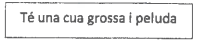 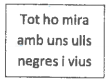 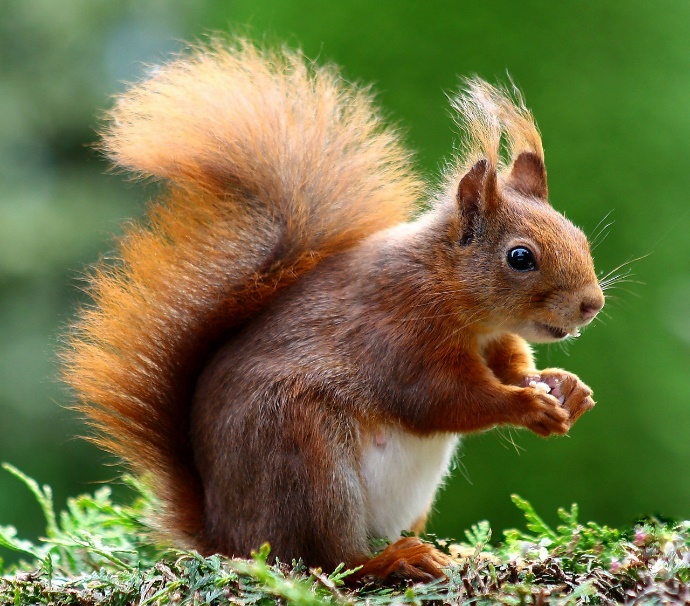 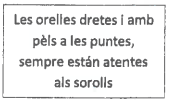 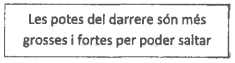 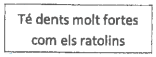 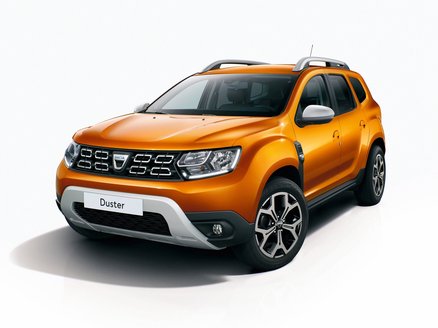 